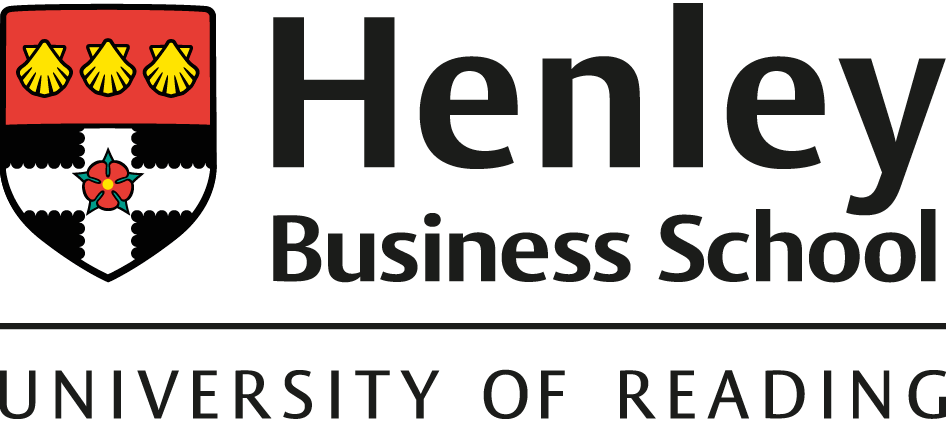 Scholarship ApplicationApplication for scholarship consideration for the Flexible Executive MBA, September 2019A Henley MBA scholarship award offers financial support to a student on the basis of academic merit. A key consideration in the Scholarship Panel’s selection will be the degree to which we believe a candidate will make a significant contribution to the quality of the Henley MBA programme. An outstanding professional background will also be taken into account.Once completed, please return this form and a copy of your CV by email to Anna Kite, anna.kite@henley.ac.ukPlease write an essay, not exceeding 800 words, entitled “What will you contribute to the Henley Business School MBA community?” in the box provided.NameStudent ID numberEmail addressDateSignature